О внесении изменений в постановление администрации города Ставрополя от 04.09.2013 № 3007 «Об определении границ прилегающих к некоторым организациям и объектам территорий, на которых не допускается розничная продажа алкогольной продукции на территории муниципального образования города Ставрополя» В связи с получением лицензий на осуществление медицинской деятельности у общества с ограниченной ответственностью «АрсВитэ» (лицензия № ЛО-26-01-002478 сроком действия с 16.04.2014 по 31.12.2099), общества с ограниченной ответственностью «21-й кабинет»                 (лицензия № ЛО-26-01-002231 сроком действия с 10.12.2013 по 31.12.2099), общества с ограниченной ответственностью «Метта»                           (лицензия № ЛО-26-01-002206 сроком действия с 14.11.2013 по 31.11.2099)    и общества с ограниченной ответственностью «Ставропольский реабилитационный центр доктора Бубновского» (лицензия                             № ЛО-26-01-002515 сроком действия с 14.05.2014 по 31.12.2099), письмом Министерства образования и молодежной политики Ставропольского края  от 03.12.2014 № 05-18/12436, письмом комитета образования администрации города Ставрополя от 10.02.2015 № 10/6-28-459ПОСТАНОВЛЯЮ:1. Внести в постановление администрации города Ставрополя                 от 04.09.2013 № 3007 «Об определении границ прилегающих к некоторым организациям и объектам территорий, на которых не допускается розничная продажа алкогольной продукции на территории муниципального образования города Ставрополя» (далее – постановление) следующие изменения:1) пункт 3 постановления изложить в следующей редакции:«3. Установить способ расчета расстояния от организаций и (или) объектов, указанных в подпунктах 1.1 – 1.3, 1.5 – 1.7 пункта 1 настоящего постановления, до границ прилегающих территорий по прямой линии в радиусе от входа для посетителей в здание (строение, сооружение),                 в котором расположены организации и (или) объекты, до входа для посетителей в стационарный торговый объект.	Установить способ расчета расстояния от организаций и (или) объектов, указанных в подпунктах 1.4, 1.8 пункта 1 настоящего постановления, до границ прилегающих территорий по прямой линии в радиусе от входа для посетителей на обособленную территорию до входа для посетителей в стационарный торговый объект. 	При наличии нескольких входов для посетителей расчет производится по прямой линии от каждого входа в установленном настоящим пунктом порядке с последующим объединением границ прилегающих территорий.При наличии обособленной территории объектов, указанных в пункте 1 настоящего постановления, границы обособленной территории объединяются с границами прилегающих территорий, определенных настоящим постановлением.»;2) в наименованиях приложений 1 – 8 к постановлению слова                      «на прилегающих территориях, на которых не допускается розничная продажа алкогольной продукции» заменить словами «, на прилегающих территориях к которым не допускается розничная продажа алкогольной продукции»;3) в таблице «Перечень образовательных организаций,                           на прилегающих территориях к которым не допускается розничная продажа алкогольной продукции в стационарных торговых объектах на территории города Ставрополя» приложения 2 к постановлению:по строке 98 графу 3 «Место нахождения» дополнить словами «проспект Юности, 20»;строку 22 исключить;4) в приложении к перечню образовательных организаций,                    на прилегающих территориях к которым не допускается розничная продажа алкогольной продукции в стационарных торговых объектах на территории города Ставрополя:пункт 98 дополнить абзацем шестнадцатым согласно приложению 1;пункт 22 исключить;5) таблицу «Перечень медицинских организаций, на прилегающих территориях к которым не допускается розничная продажа алкогольной продукции в стационарных торговых объектах на территории города Ставрополя» приложения 7 к постановлению дополнить строками 180, 181, 182, 183  следующего содержания: 6) приложение к перечню медицинских организаций, на прилегающих территориях к которым не допускается розничная продажа алкогольной продукции в стационарных торговых объектах на территории города Ставрополя дополнить пунктами 180, 181, 182, 183 согласно приложению 2. 2. Настоящее постановление вступает в силу на следующий день после дня его официального опубликования в газете «Ставрополь официальный. Приложение к газете «Вечерний Ставрополь» и подлежит размещению на официальном сайте комитета Ставропольского края по пищевой и перерабатывающей промышленности, торговле и лицензированию и на официальном сайте администрации города Ставрополя в информационно-телекоммуникационной сети «Интернет».	3. Контроль исполнения настоящего постановления возложить на первого заместителя главы администрации города Ставрополя          Толбатова А.В.Глава администрации города Ставрополя 					                           А.Х. ДжатдоевПриложение 1к постановлению администрации города Ставрополяот       .       .2016 №Место расположения: проспект Юности, 20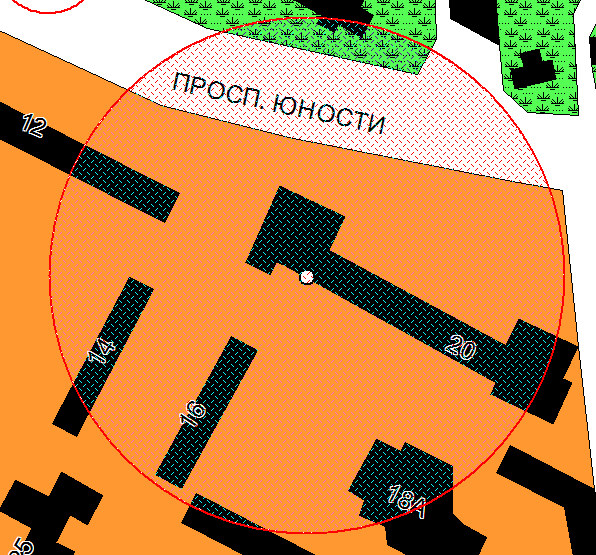 Заместитель главыадминистрации города Ставрополя	                                                    Т.В. СередаПриложение 2к постановлению администрации города Ставрополяот       .       .2016 №180. Общество с ограниченной ответственностью «АрсВитэ»	Место расположения: улица Севрюкова, 31 а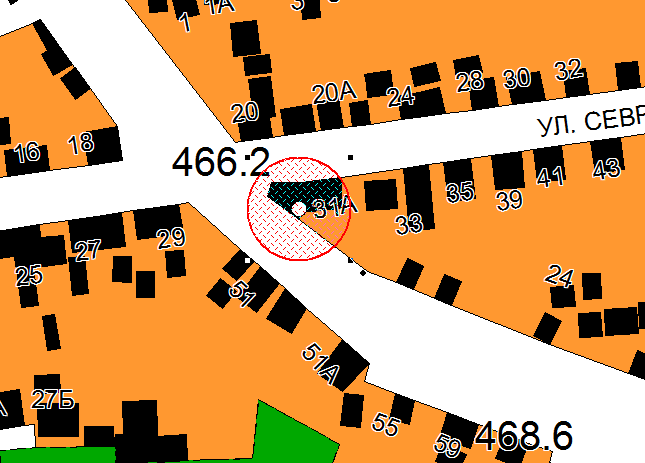 181. Общество с ограниченной ответственностью «21-й кабинет»	Место расположения: улица Тухачевского, 11 А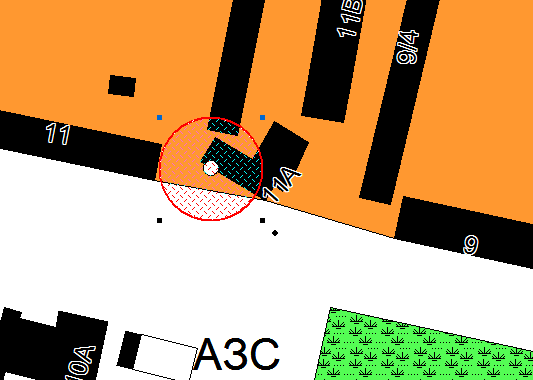 182. Общество с ограниченной ответственностью «Метта»Место расположения: переулок Шеболдаева, 4 а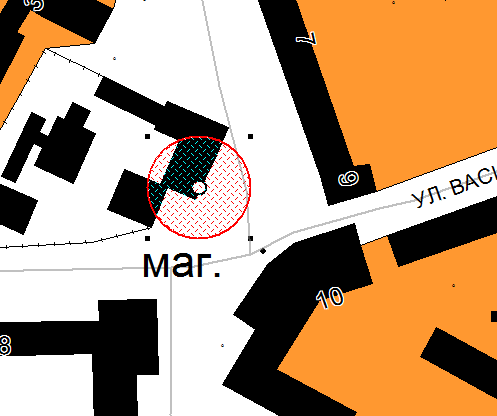 183. Общество с ограниченной ответственностью «Ставропольский реабилитационный центр доктора Бубновского» Место расположения: проспект Кулакова, 29 д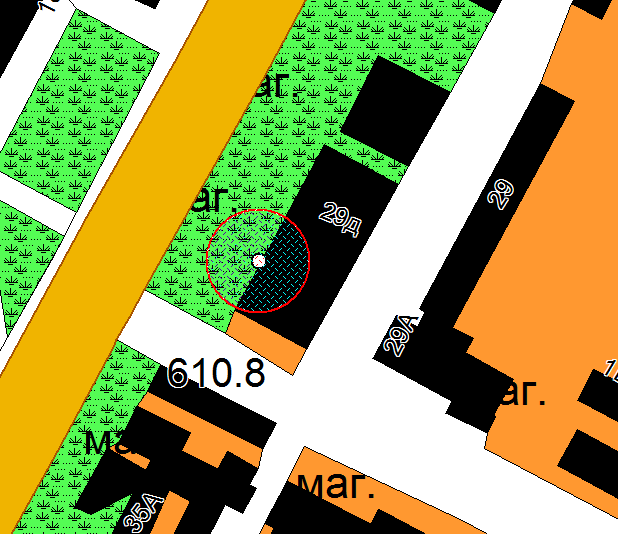 Заместитель главыадминистрации города Ставрополя	                                                    Т.В. Середа«180.Общество с ограниченной ответственностью «АрсВитэ»улица Севрюкова, 31 а181.Общество с ограниченной ответственностью «21-й кабинет»улица Тухачевского, 11 А182.Общество с ограниченной ответственностью «Метта»переулок Шеболдаева, 4 а183.Общество с ограниченной ответственностью «Ставропольский реабилитационный центр доктора Бубновского» проспект Кулакова, 29 д»;